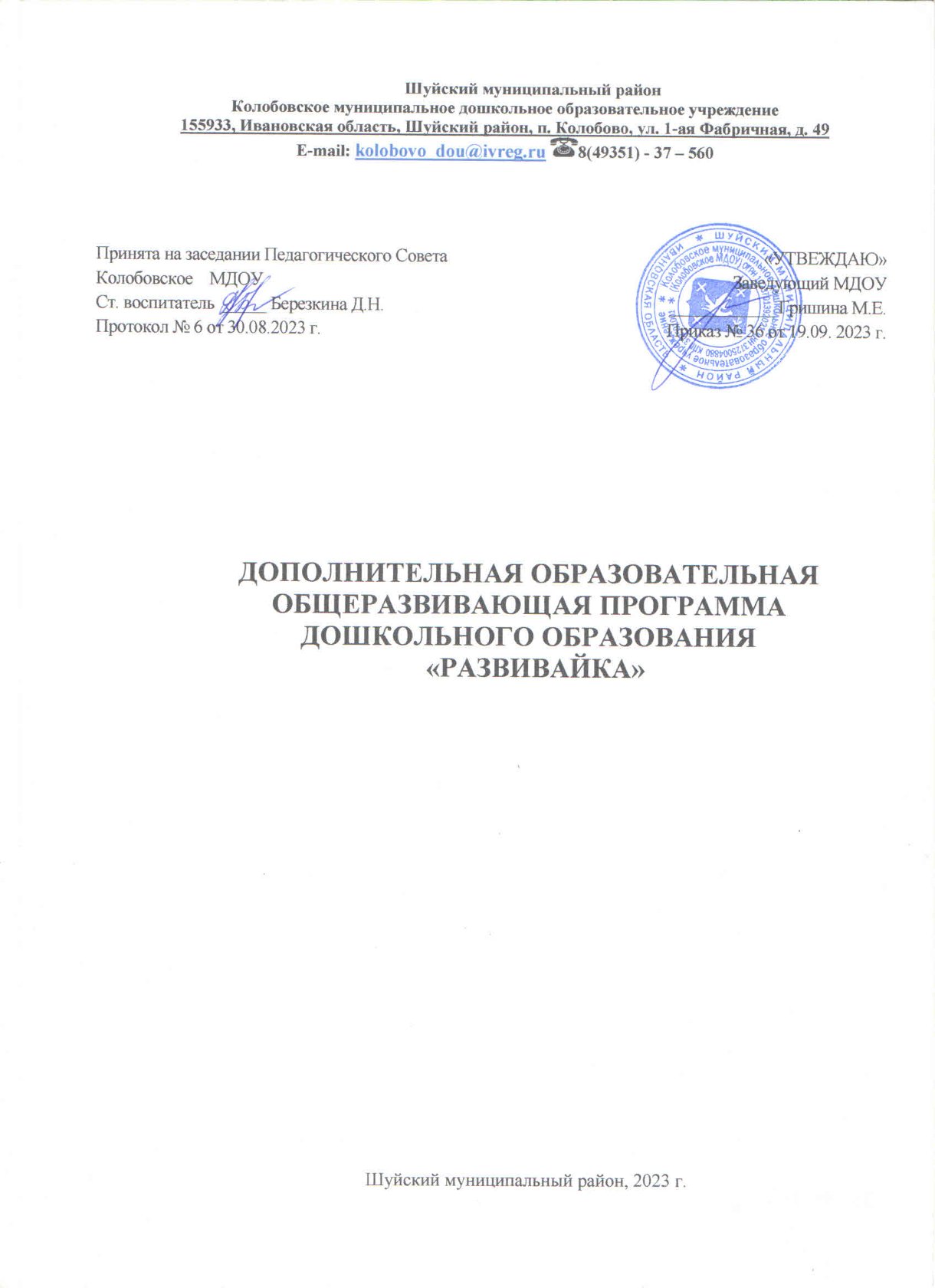 Пояснительная запискаДополнительная образовательная общеразвивающая программа дошкольного образования (далее Программа) «РАЗВИВАЙКА» социально - педагогической направленности разработана в соответствии с Федеральным законом от 29 декабря 2012 г. № 273-ФЗ «Об образовании в Российской Федерации», приказом Министерства образования и науки Российской Федерации «Об утверждении порядка организации и осуществления образовательной деятельности по дополнительным общеразвивающим программам» № 1008 от 29.08.2013 г., на основе Федерального государственного образовательного стандарта дошкольного образования.Программа составлена на основе УМК «Ступеньки к  школе»  М.М.  Безруких,  Т.А. Филипповой.Программа разработана на основе многолетних фундаментальных исследований Института возрастной физиологии Российской академии образования в области психофизиологии, нейрофизиологии, педагогики и психологии развития и практического пятнадцатилетнего опыта.Преимуществом Программы является её комплексность и универсальность, сочетающаяся с индивидуальной направленностью. Программа предусматривает и имеет все методические основания для организации образовательной деятельности с детьми на этапе дошкольного образования. Образовательная деятельность в рамках Программы направлена на формирование всех школьно-значимых функций и снижение рисков дезадаптации при переходе на уровень начального образования.Программа рассчитана на детей старшего дошкольного возраста (от 5 до 7 лет).Занятия проводятся 2 раз в неделю.Направленность - социально – педагогическая. Программа «Развивайка» направлена на:формирование и развитие творческих способностей детей;удовлетворение индивидуальных потребностей детей и их родителей (законных представителей) несовершеннолетних обучающихся в интеллектуальном и нравственном развитии;формирование культуры здорового и безопасного образа жизни;обеспечение духовно-нравственного, гражданско-патриотического, трудового воспитания детей;выявление, развитие и поддержку талантливых детей;создание и обеспечение необходимых условий для личностного развития детей;социализацию и адаптацию ребенка к жизни в обществе;формирование общей культуры детей.Новизна состоит в том, что данная Программа дополняет и расширяет знания при помощи игровых приёмов как на занятиях по развитию речи, так и на занятиях по математике, параллельно готовя и руку ребёнка к письму, не выделяя при этом обучение письму в отдельную деятельность. Вышесказанное прививает у детей интерес к обучению и позволяет использовать эти знания на практике. Одним из новых подходов позволяющим компенсировать негативное влияние повышенных интеллектуальных нагрузок является применение такой формы как интегрированная образовательная деятельность. Во время интегрированной деятельности объединяются в нужном соотношении в одно целое элементы математического развития и физической, социальной деятельности, элементы развития речи и конструктивной, изобразительной деятельности, удерживая при этом внимание детей разных темпераментов на максимуме.Актуальность Программы. Программа создана с целью всестороннего развития детей дошкольного возраста и подготовки их к школьному обучению, а также с целью помочь «домашним детям» в овладении дошкольной программой и обеспечить им равный старт с детьми, прошедшими подготовку в дошкольных образовательных учреждениях. Осваивая программу подготовки к школе, дети не только приобретают необходимые знания, умения и навыки, но и учатся жить в коллективе, выполнять задания взрослого, контролировать свои действия. Обучение в дошкольном возрасте предполагает приобретение знаний, умений и навыков, необходимых ребенку для дальнейшего обучения в школе.Изучение алфавита, слогового способа чтения, приобретение навыков счета – это то содержание обучения, которым в соответствии с требованиями сегодняшнего времени овладевают дети с помощью общеобразовательной программы «Ступеньки к школе».Однако общеразвивающая программа не рассматривает подготовку ребенка к школе только лишь как избирательное формирование некоторых необходимых навыков (умение считать, читать и т.д.). Программа «Развивайка» включает умственное и физическое развитие ребенка, знакомство с окружающим миром и эстетическое воспитание, развитие речи, личностное развитие и многое другое.Предлагаемые задания, игры и упражнения носят развивающий характер, формируют элементарные приемы и методы познания окружающей действительности (анализ, синтез, сравнение, аналогия, классификация и др.). Интересные по содержанию задания, отсутствие напряженности, связанной с боязнью дать неправильный ответ, создают на занятиях особый положительный эмоциональный фон, способствуют проявлению интереса у детей и желания научиться выполнять предлагаемые задания.Педагогическая целесообразность Программы заключается в том, что период от 3 до 6-7 лет в развитии ребенка считается, с точки зрения психологической науки, периодом особой восприимчивости и повышенных возможностей развития психики и обучения в тех или иных направлениях. Дети любознательны по своей природе, и важно использовать этот природный потенциал для более полного и всестороннего развития ребенка.Начало обучения в школе - очень напряженный период, так как школа с первых же дней ставит перед ребенком целый ряд задач, требующих максимальной мобилизации физических и интеллектуальных сил. Современная школа - это новые программы и методики, которые опираются на имеющийся у детей запас знаний, умений и навыков, а также на уровень их психофизического развития.Особенности Программы:компетентностная и многоаспектная направленность, позволяющая объединять знания из различных областей в единое целое;не допускает дублирования программ первого класса;создает условия для включения ребенка в новые социальные формы общения;готовит переход от игровой к творческой, учебной, деятельности;инвариантна и готовит к любой системе школьного образования;представлена комплексная диагностика готовности к школе.Программа предусматривает создание вокруг ребенка положительной эмоциональной атмосферы (комфортной образовательной среды), способствующей раскрепощению детей, активизирующей их творческий потенциал. Программа носит ярко выраженный развивающий характер. Новые понятия и представления дети приобретают в различных видах деятельности.В работе с дошкольниками необходимо учитывать то, что умственные процессы (восприятие, наглядно-образное мышление, продуктивное воображение и др.), определяющие готовность детей к школе, должны формироваться в свойственных для них привычных видах деятельности: игре, рисовании, конструировании, которые позволяют детям почувствовать себя активными, самостоятельными, способными решать постоянно усложняющиеся задачи и быстро адаптироваться к школе, к учебной деятельности.Данная Программа представляет собой систему подготовки, основой которой является интегрированный курс, объединяющий все основные направления, развивающие необходимые качества, навыки, стимулирующие познавательные интересы, а главное, все занятия проходят «по-настоящему» - в школе, в классе, формируя, таким образом, школьные, но еще детские отношения.Ключевые слова: дошкольный возраст, социальное развитие, предшкольная подготовка.По сравнению с традиционными программами детского сада, с целым днем пребывания, данная программа не включает в виде самостоятельных разделов занятия по ознакомлению с художественной литературой и развитию речи. Восприятие художественной литературы имеет огромное развивающее значение для ребенка. Однако в связи с дефицитом времени и прерывистостью учебной деятельности в группах кратковременного пребывания нет возможности читать большие художественные произведения (чтение авторских сказок, повестей с продолжением), которые необходимы старшему дошкольнику. Эта работа передается родителям (с соответствующими рекомендациями и объяснением ее необходимости и важности).Развитие речи также не выделено в специальный раздел, но осуществляется в ходе всех занятий, строящихся в непринужденной форме, которая способствует активизации речи и речевого общения. Занимаясь математикой, исследовательской работой, дети практикуются в рассуждении; в ходе рисования, в игре активно развертывается комментирующая и повествовательная речь. Разговорная практика обеспечивается в свободной деятельности, в ситуациях группового общения, на всех занятиях. Цели Программы:формирование общей культуры и позитивной социализации ребёнка;развитие физических, интеллектуальных и личностных качеств;сохранение и укрепление здоровья;развитие инициативы и творчества на основе сотрудничества со взрослыми и сверстниками;формирование предпосылок учебной деятельности, обеспечивающих успешную адаптацию к школе, и достижение уровня развития, необходимого для успешного освоения основных образовательных программ начального общего образования с учётом индивидуальных особенностей развития каждого ребёнка. Основные задачи Программы:формирование культуры здоровья, формирование потребности в двигательной активности;физическое и моторное развитие, способствующее сохранению и укреплению здоровья; развитие координации движений;развитие познавательного интереса;развитие самосознания и самоконтроля;формирование и развитие коммуникативных навыков;формирование и развитие организации деятельности;развитие внимания и памяти;развитие зрительного и зрительно-пространственного восприятия, зрительно- моторных координаций;развитие вербального восприятия, фонематического слуха;развитие речи: постановка и автоматизация правильного звукопроизношения, обогащение словарного запаса, формирование грамматически правильного строя речи;развитие логического мышления, как постепенного перехода от наглядно- образного к словесно-логическому мышлению;развитие воображения и творческого мышления;эстетическое развитие.Принципы построения Программы:Принцип возрастной адекватности - вся Программа выстроена с учётом возрастных особенностей и закономерностей физиологического и психофизиологического развития детей 3 - 7 лет.Принцип развивающего образования, целью которого является гармоничное физическое и когнитивное (познавательное) развитие, сохранение и укрепление здоровья ребёнка.Принцип индивидуализации образования - учёт индивидуальных особенностей ребёнка в ходе учебной деятельности.Принцип модульности - возможность интеграции различных образовательных областей в соответствии с возрастными и индивидуальными особенностями воспитанников.Принцип комплексности - все части Программы предусматривают комплексное познавательное развитие с опорой на формирование организации деятельности.Принцип систематичности и последовательности - регулярная образовательная деятельность с детьми, совместная деятельность педагога с детьми и самостоятельная деятельность детей позволяют эффективно осуществлять социально-коммуникативное, познавательное, речевое, художественно-эстетическое и физическое развитие дошкольников.В основе подготовки к обучению в школе лежат развивающие технологии, которые направлены на развитие мыслительной активности, формирование предпосылок универсальных учебных действий (личностных, регулятивных, познавательных, коммуникативных, творческих).Основная дидактическая идея - развитие познавательных процессов у детей будет более активным и эффективным, если оно осуществляется в ходе учебной деятельности ребенка, что осуществляется специальным подбором и структурированием заданий, формой их представления, доступной и увлекательной для детей этого возраста.Среди методов, используемых в период подготовки детей к школе, используются практический метод, метод дидактических игр, метод моделирования. Эти методы используются в различном сочетании друг с другом, при этом ведущим остается практический метод, позволяющий детям усваивать и осмысливать материал, проводя эксперименты, наблюдения, выполняя действия с предметами, моделями геометрических фигур, зарисовывая, раскрашивая и т.п. Для активизации мыслительной деятельности детей на занятиях используются: чередование видов деятельности; задания на развитие творческого воображения; решение логических ошибок, проблемных ситуаций, кроссвордов, ребусов; различные виды игр: словесные, грамматические, математические и логические, тренирующие, настольно-печатные, подвижные, народные игры и т.д.Игра является одной из форм организации занятий. В игровой форме может быть организовано как само занятие в целом (занятие-игра, игра-путешествие, занятие-сказка и т.д.), так и структурная часть занятия (например, формирование в игровой форме учебной задачи, задания, проблемной ситуации; использование элементов игры-драматизации с участием различных персонажей; организация объяснения, закрепления, контроля через дидактические, сюжетно-ролевые игры).Программа также включает в себя широкое использование различного словесного  и иллюстративного материала: стихи, потешки, загадки, пословицы, поговорки, словесные игры и упражнения, веселые рисунки, создающие эмоциональный фон. Интерес к занятию и мотивационная направленность деятельности помогают формировать самоконтроль ребенка. Детям систематически прививаются навыки самооценки и взаимооценки деятельности. Результаты освоения программы сообщаются ребенку в форме развернутого суждения.Большое внимание уделяется формированию умений общаться с педагогическим работником, с другими детьми, работать в одном ритме со всеми, когда это необходимо, работать со счетным и геометрическим материалом, пользоваться тетрадью и др.Использование специально отобранного содержания обучения и методов работы с ним поможет и позволит приблизить общее развитие детей на уровень, необходимый для успешного изучения программного материала начальной школы.Срок реализации программы – 66 часов.Принимаются дети в возрасте 5 - 7 лет. Группы формируются в зависимости от количества детей. Занятия проходят 2 раза в неделю. Продолжительность одного занятия составляет у детей 5-6 лет - 25 мин, 6 - 7 лет - 30 мин. с обязательным подвижным 10-минутным перерывом. Занятия проводятся с октября по май, 33 недели по понедельникам и средам. Время проведения занятий с 15.15 до 16.55. На переменах организуются подвижные игры, игры в шашки, шахматы, игры с сенсорными коробками и др.Принцип набора обучающихся: свободный.Принцип организации учебных занятий построен на основе здоровьесберегающих технологий: физкультминутки, динамические паузы, профилактика близорукости, сколиоза и т.д.Специфика учебного материала общеобразовательной программы обуславливает порядок его изучения. Разделы программы являются «сквозными» и изучаются на протяжении всего года, что отражено в календарном плане. В связи со спецификой усвоения материала детьми дошкольного возраста все занятия имеют практическую направленность.Планируемые результаты освоения Программы:На этапе завершения дошкольного образования ребёнок:активно взаимодействует со сверстниками и взрослыми;участвует в совместных играх и познавательно-исследовательской деятельности;проявляет инициативу и самостоятельность в игре и общении;способен выбирать род занятий, участников для совместной деятельности;умеет следовать правилам и социальным нормам;способен распознавать собственные эмоции и эмоции окружающих;проявляет активный познавательный интерес, любознательность, интересуется причинно-следственными связями;обладает начальными знаниями о себе и социальном окружении;обладает элементарными представлениями из области живой природы; склонен наблюдать, экспериментировать;владеет устной речью и правильным звукопроизношением;умеет выражать свои мысли и желания, вести диалог;обладает сформированным лексико-грамматическим строем речи;может выделять звуки в словах;умеет рассказывать знакомые сказки;обладает навыками, обеспечивающими обучение письму и чтению;адекватно проявляет свои чувства;может радоваться успехам других и сопереживать неудачам;знаком с произведениями детской литературы;проявляет интерес к разным видам творческих заданий;имеет развитую крупную и мелкую моторику;обладает потребностью в регулярной двигательной активностизнает и соблюдает правила личной гигиены и безопасного поведения на улицах города и в общественном транспорте;владеет основными движениями, может их контролировать и управлять ими;имеет первичные установки ценности здоровья и здорового образа жизни.Социально-коммуникативное, познавательное, речевое, художественно-эстетическое, физическое развитие и здоровье ребёнка на рубеже дошкольного и школьного детства соответствуют возрастным закономерностям и позволят ему успешно адаптироваться к новым условиям и выдержать те интеллектуальные и физические нагрузки, с которыми он встретится в школе.Программа разделена на курсы: «Обучение грамоте» и«Математическое развитие и развитие логики дошкольника». Курс «Обучение грамоте и развитие речи» обеспечивает обогащение активного словаря ребенка, связной речи, формирование умений составлять описательный, повествовательный рассказ, рассказ-рассуждение. Особое внимание уделено специальной подготовке к изучению русского языка в школе, обучению чтению и подготовке руки ребенка к письму. Большое внимание уделяется развитию фантазии, воображения, словесного творчества ребенка.Задачи курса:развивать фонематический слух, правильное произношение, слоговой способ чтения;воспитывать звуковую культуру речи, обогащать словарный запас;развивать связную речь, развивать у ребенка интерес к слову и его точному и правильному употреблению.формировать прочные навыки самостоятельного письма печатными буквами;познакомить с прописным письмом;развивать мелкую моторику пальцев рук путем работы с карандашом, выполнения графических заданий, пальчиковых, игр, штриховок, обводки и т.д.;создавать условия для формирования у детей устойчивой мотивации к овладению навыками письма, вызывая чувство удовлетворения от работы;развивать абстрактное мышление у детей, формируя навыки работы со знаками (буквами) – символами;развивать мыслительные процессы детей: зрительное и слуховое восприятие, память, логику, аналитическое мышление, воображение, творческие способности; умение действовать по образцу;воспитывать усидчивости, добросовестность, аккуратность;вырабатывать у детей положительное отношение к письму, подвести их к осознания того, что «писать красиво – легко и приятно»;воспитывать любовь и уважение к родному языку: его богатству, красоте, гармоничности. Занятия  проходят в форме игры и игровых упражнений с использованием  специальных символов, наглядного материала, игрушек, сказочных персонажейДля определения позиции звука в слове используются схемы слов и фишки (красного, зеленого и синего цветов), карточки с условным обозначением: слово - предмет, слово - признак, слово - действие; схемы предложений; широко используются пальчиковые игры, логоритмические упражнения, артикуляционная гимнастика.Затем  включаются игры с буквами (кроссворды, ребусы), работа с кассой букв, «звуковыми линейками», карточками – схемами; задания на развитие моторики, ориентировку на рабочем листе бумаги, графические диктанты, печатание слов и предложений. Таким образом, во время занятий у детей, кроме развития элементарных навыков чтения и письма, происходит  всестороннее развитие (умственное развитие, развитие творческих, психофизических процессов), а также развитие  устойчивого интереса к новым знаниям, желание учиться в школе.  Учебный материал для детей 6-го года жизни позволяет им усвоить зрительный образ каждой печатной буквы, различать буквы, похожие по начертанию, и не смешивать их; развивает умения слого - звукового анализа слова и слогового чтения. Основными в системе подготовки руки к письму являются два упражнения - обведение по контуру и штриховка в разных направлениях.Основной задачей данных занятий является развитие фонематического слуха дошкольников, умения вычленять звуки из слова, производить звуковой анализ слова, сравнивать звуки в похоже звучащих словах. На этом этапе большую роль играет развитие устной речи, навыков слушания и говорения. На занятиях вводятся понятия слово, предложение, гласные звуки, ударение. Дети учатся подбирать слова, называющие предмет на рисунке, подбирать слова на заданную букву, рисовать схему слова (показывать гласные звуки, количество слогов, ударение), составлять предложения, изображать предложение в виде схемы. Ведется подготовка к обучениюписьму (раскрашивание, рисование, обведение по контуру, штриховка в разных направлениях, письмо элементов букв).Лексическая и грамматическая работа:обогащение словарного запаса детей, наблюдение над многозначными словами в речи;- употребление новых слов в собственной речи, конструирование словосочетаний и предложений.Развитие связной речи:ответы на вопросы, участие в диалоге;подробный пересказ текста по зрительной опоре;составление рассказа по сюжетной картинке, по серии картинок.Развитие звуковой культуры речи и фонематического слуха:знакомство с органами артикуляции, способами произнесения звука, его условным обозначением;знакомство с классификацией звуков: согласные и гласные звуки, твердые и мягкие, звонкие и глухие согласные;выделение звука в начале, конце и середине слова, определение положения звука в слове;выделение в слове гласных и согласных звуков;	«чтение»	и	составление	слогов	и	слов	с	помощью	условных	звуковых обозначений.Обучение звуко-слоговому анализу:звуковой анализ состава слогов и словдифференциация понятий «звук» и «буква»;соотнесение букв и звуков.Работа по развитию мелкой моторики руки (штриховка, обведение по контуру). Работа по данному содержанию ведется на каждом занятии.Планируемые результаты. В конце обучения должны знать:название текущего месяца, последовательность дней недели;ударение в словах;схемы слов;звуки и буквы;сочетание гласных и согласных;буквы, обозначающие мягкость и буквы, обозначающие твердость;элементы букв.Должны уметь:составлять рассказы по картинке, по серии картинок, из опыта и небольшие сказки;находить слова с определенным звуком, определять место звука в слове;составлять предложения из трех, четырех слов;членить простые предложения на слова;членить слова на слоги;правильно держать шариковую ручку и карандаш;обводить, штриховать и соединять;писать элементы букв. Курс «Математическое развитие и развитие логики дошкольника» Включает знания и умения, являющиеся средством развития мышления и воображения. Особое внимание уделяется осознанию детьми некоторых доступных связей (причинных, временных, последовательных) между предметами и объектами окружающего мира, а также развитию моделирующей деятельности как основы для формирования наглядно-образного, а затем и логического мышления. Так, подготовка к изучению математики в школе осуществляется в трех направлениях: формирование базовых умений, лежащих в основе математических понятий, изучаемых в начальной школе; логическая пропедевтика, которая включает формирование логических умений, составляющих основу формирования понятия числа; символическая пропедевтика - подготовка к оперированию знаками.Задачи курса:формировать математические знания и представления;увеличить объем внимания и памяти;формировать мыслительные операции (анализа, синтеза, сравнения, обобщения, классификации);развивать образное и вариативное мышление, фантазию, воображение, творческие способности;формировать умения планировать свои действия, осуществлять решение в соответствии с заданными правилами и алгоритмами, проверять результат своих действий и т.д.Развитие математических представлений детей дошкольного возраста предусматривает использование материала, который ориентирован на развитие мышления, творческих способностей детей, их интереса к математике. На занятиях предлагается большое количество игровых упражнений, которые являются не только формой усвоения знаний, но и способствуют общему развитию ребенка, его познавательных интересов и коммуникативных способностей.Числа от 1 до 10. Математические знаки: +; - ; =; >; <. Состав чисел от 2 до 10.Последовательность чисел. Сравнение чисел. Формирование представлений о следующем и предыдущем числе относительно заданного на основе сравнения предметных множеств (следующее число больше данного на один, предыдущее число меньше данного на один). Различение количественного и порядкового счета, счет в обратном порядке.Простые арифметические задачи на сложение и вычитание. Составление математических рассказов на основе предметных действий, сюжетных рисунков и слуховых диктантов.Элементы геометрии. Различение и называние геометрических фигур. Упражнения в обводке заданных геометрических фигур на листе бумаги в клетку.Различные виды классификаций геометрических фигур. Ознакомление с пространственными и временными отношениями. Работа по данному содержанию ведется на каждом занятии.Учебный материал подается в сравнении, сопоставлении и побуждает детей постоянно рассуждать, анализировать, делать собственные выводы, учиться их обосновывать, выбирать правильное решение среди различных вариантов ответов. Таким образом, формируется и развивается главная ценность, основа всей учебной деятельноститворческое мышление ребенка. В рамках одного занятия представлен широкий спектр различных видов деятельности: групповая работа, игры, самостоятельное выполнение заданий в тетради.Планируемые результаты. В конце обучения должны знать:состав чисел первого десятка;-	цифры 0,1,2,3,4,5,6,7,8,9; знаки +; -; =;  >; <названия геометрических фигур;пространственные представления Должны уметь:называть числа в прямом и обратном порядке;соотносить цифру и число предметов;составлять и решать задачи в одно действие на сложение и вычитание;пользоваться арифметическими знаками действия;составлять из нескольких треугольников, четырехугольников фигуры большего размера;делить круг, квадрат на две и четыре равные части;ориентироваться на листе клетчатой бумаги.Календарно - тематическое планированиезанятий по обучению грамотеКалендарно - тематическое планированиезанятий по математическому развитию и развитию логики дошкольникаОценочные материалынаблюдение за детьми;беседы индивидуальные и групповые;взаимодействие в коллективе: игры;скрытое тестирование;наблюдение в ходе занятий;беседы с родителями.Методическое обеспечение ПрограммыМагнитная азбука;Касса буквДидактические настольные игры;Учебные пособия;Предметные картинки;Раздаточный и счетный материал;Набор цифр;Набор геометрических плоскостных и объемных фигур;Книги-раскраски;Карточки для словарной работы;Компьютер.Для проведения занятий используются наглядные пособия и рабочие тетради, раздаточный и счетный материал, развивающие игры, геометрические и объемные фигуры и технические средства обучения.Литература:.Безруких М.М «Ступеньки к школе «Азбука для дошкольников». Издательство«Дрофа», 2017г.Безруких М.М. «Ступеньки к школе «Мир чисел и фигур». Издательство«Дрофа», 2017г.Безруких	М.М.	«Ступеньки	к	школе	«Учимся	писать».	Издательство«Дрофа», 2017г.Безруких М.М., Ступеньки к школе. Книга для педагогов и родителей. М,«Дрофа», 2016г.Безруких М.М., Готов ли ребёнок к школе, М. «Вента-Граф», 2016 г.Гербова В. В. «Учим слова и предложения. Речевые игры и упражнения для детей 5-6 лет. Мозаика-СинтезДоронова В.И., Дриняева О.А. «Предшкольное обучение грамоте в ДОУ», Москва, Аркти, 2007 г.Колесникова Е.В. «Математика для детей 5-6 лет»Колесникова Е.В.  «Математика для детей 6-7 лет»Морозова И.А., Пушкарева М.А, «Занятия по развитию речи в специализированном детском саду»; Москва, Владос, 2006Ткаченко Т.А.  «Специальные символы в подготовке детей  4 лет к обучению грамоте», Москва, 2000г.5- 6 лет6-7 летСентябрьПонятие о слове и звуке; о коротких и длинных словах.Дифференциация звуков: музыкальных, механических и речевых.Д/и «В гости к Вини-Пуху» (картинки)Знакомство со звуком «А» (его символом). Дать понятие «гласный звук. Выделение в словах первого гласного звука.Знакомство со схемой слова (начало, середина и конец слова)Знакомство со звуком «А» (его символом). Дать понятие «гласный звук. Выделение в словах первого гласного звука.Знакомство со схемой слова (начало, середина и конец слова)Д/И «Загадки кота Васятки». Игры с картинками.Знакомство со звуком «У» (его символом). Выделение в словах первого гласного звука.  Д/и «Для кого картинка?»Знакомство со звуком «И» (его символом).  Раскрашивание символа «И» в тетради.Анализ и синтез сочетаний из двух гласных (АУ, УА)Д/и «Разные загадки  кота Васятки» (игрушки картинки)Вводное занятие (повторение пройденного материала)Деление слов на слоги; «Засели слова в домики»Звук и буква «У» Отгадывание «загадок от кота Васятки».Деление слов на слоги. Печатание буквы. Раскрашивание буквы «У»Звук и буква «А». Отгадывание «загадок от кота Васятки».Деление слов на слоги. Печатание буквы. Найди букву «А» (газетная вырезка)Знакомство со схемой предложения. Д/упр. «Скажи одним словом» (пылесос, скалолаз, ледоход, снегопад)Буква «О». «Рисование буквы «О» фасольками», Д/упр. «Цепочка слов». Печатание буквы. Чтение слоговСоставление предложений по картинкам. Составление схем предложений. (Дети играют. Зайчик прыгает. Рыбка плавает.)Звук и буква «Ы» Отгадывание «загадок от кота Васятки» Д/упр. «Один- много». Печатание буквы; чтение слогов.ОктябрьЗнакомство со звуком «О» (его символом). Рисование пальчиком на манке символа  звука «О». Определение первого и последнего гласного звука  фишкой красного цвета  (работа со схемой слова)  Анализ и синтез сочетаний из двух гласных (ИА, АО, ИА)Определение наличия либо отсутствия в словах гласного звука (А, У, И, О) (картинки)Знакомство со звуком «Ы» (его символом).Выделение первого и последнего гласного звука (ОсЫ, АвтобусЫ, УдочкА, ИголкА…) (работа со схемой слова) Выделение ударного гласного в словах  (посУда, Ослик,  картИны..)Д/и «Назови словечко с нужным звуком» (О, Ы)Д/и «Разложи картинки к символам»Закрепление артикуляции  гласных звуков и их зрительными символами.Рисование  символов звуков пальчиком на манке.Разные загадки кота Васятки» (определение первого звука в словах)Знакомство со звуком «И» (его символом).  Раскрашивание символа «И» в тетради.Анализ и синтез сочетаний из двух гласных (АУ, УА)Д/и «Разные загадки  кота Васятки» (игрушки картинки)Знакомство с предлогами. Работа со схемамиЗвук и буква «Э» Д/упр. «Цепочка слов». Печатание буквы. Чтение слоговЗвук и буква «И». Звукобуквенный анализ (АУИ, АИУ, ИУА…) Работа с предложениемЗвуки «Ы-И» Дифференциация. Работа со звуковыми линейкамиЗнакомство сложными словамиЗвук и буква «М». Назови первый звук в слове. Печатание буквыОпределение позиции звука в слове. Анализ слогов (АМ, МА) Составление из букв разрезной азбуки.НоябрьЗнакомство со звуком «М», с его артикуляцией, зрительным символомДать понятие «согласный звук». Учить определять «звонкость» согласного.Синтез слов, состоящих из двух звуков: гласного и согласного (АМ, УМ)«Звук «М». Дать представление о твердости и мягкости согласного звука(обозначение фишками синего и зеленого цвета)Д/и «Вата и камень»;Д/и «Сигнальщики»Д/и «Загадки кота Васятки» (картинки, в названиях которых есть твердый или мягкий звук «М» в начале слова)Знакомство со звуком «Н», с его артикуляцией, зрительным символомХарактеристика звука «Н» (по таблице: согласный, звонкий, твердый (мягкий))Работа со схемой слова, определение позиции звука в словахД/и «Магазин» (картинки)Синтез слов, состоящих из двух звуков: гласного и согласного (ОН)Звук «Н». Характеристика звука «Н»Работа со схемой слова, определение позиции звука в словахСинтез слов, состоящих из двух звуков; АН, ОН, УН. ЫН, ИН, НА, НО, НУ…Д/и: «Подставь символ к картинке», «Пропускаем мы во двор слов особенных подбор»Звук и буква «П». Печатание буквы. Игровые упражнения.Характеристика звука. Дифференциация (П и Пь). Самостоятельный анализ слова папаЗвук и буква «Б». Игры и задания на дифференциация (на слух и на произношение)Характеристика звука «Б» Работа со звуковыми линейками. Составление схем из кружков, анализ (баба, Бим)Дифференциация «Б-П» Игровое упражнения: «Сигнальщики» (Б-П)«Исправь словечко», «Хлопни, если услышишь»Чтение слогов, звуковой анализ слов (составление схем). Составление предложений с предлогами (на, над, под)Звук и буква «Т» Характеристика звука «Т» Проговаривание чистоговоркиИгры: «Договори последний звук». Печатание буквыЧтение слогов, звуковой анализ слов (Тим, Том). Печатание предложения (Тут Тим.)ДекабрьЗнакомство со звуком «В», с его артикуляцией, зрительным символомСинтез слов, состоящих из двух звуков: ВА, ВО, ВУ, ВЫ, ВИД/и «Эхо», «Повтори правильно», «Какой звук пропущен?»Звук «В». Характеристика звука «В» (по таблице: согласный, звонкий, твердый (мягкий))Д/упр. «Сундучок. Звуки перепутались» (дифференциация гласных и согласных звуков)Синтез слов, состоящих из двух звуков: АВ, ОВ, УВ. ЫВ, ИВ.Знакомство со звуком «Б», с его артикуляцией, зрительным символом.Игровой момент: приход в Гости Буратино.Характеристика звука (по таблице).Д/и «Кубик» (отыскать выставленные картинки, в названиях которых есть звук «Б»)Синтез звукосочетаний: АБ, ОБ, УБ. БА, БУ, БЫ. БО…Звук «Б». Д/и «Угостим Буратино» (картинки)«Разные загадки от кота Васятки»Работа со схемой слова, определение позиции звука в словахДемонстрация сказки с использованием мелких игрушек и картинок.Синтез односложных звукоподражательных слов (БАМ, БОМ, БУМ)Звук и буква «Д» Характеристика звука «Д» Работа со звуковыми линейкамиОтгадывание загадок Печатание буквы, чтение и анализ слогов: да, ду, ды, ад, од, ид.Дифференциация «Д-Т» Игры: «Скажи наоборот», Найди ошибку», «Убери лишнюю картинку» Составление слов из букв разрезной азбуки (Тима- Дима, том-дом)Звук и буква «К» Характеристика звука «К» Отгадывание «загадок от кота Васятки»Печатание буквы «к», составление из букв, чтение и анализ слов: коты, маки, тук-тукПечатание под диктовку: мак- маки, кот - коты, кит - киты. .Работа с предложением: составь предложение из деформированной фразы, составь предложений с предлогом «к»Звук и буква «Г» Характеристика звука «Г» Назови первый звук в отгаданных загадках (горох, гриб, гнездо), игра с мячом «Мяч- смягчитель). Печатание буквы.Дифференциация «Г-К» «Назови лишнее слово», «Один - много»,Анализ и чтение предложения. Зрительный диктант: Вот Гога.Составление слогов, слов и предложений из букв разрезной азбуки. Работа с предложением: составь предложение из предложенных слов, составь предложений с предлогом «в-на-за»Звук и буква «В» Характеристика звука «В» Отгадывание «загадок от кота Васятки»Д/упр. «Назови ласково» (или полное имя), Печатание буквы, чтение и анализ слогов.ЯнварьЗнакомство со звуком «П»Характеристика звука «П» (по таблице: согласный, глухой, твердый (мягкий))Игровой момент «Паровозик из Ромашково» (выбрать картинки со звуком «П»)Синтез звукосочетаний: АП, ОП. УП, ИП, ЫП, ПА, ПО, ПУ, ПИ, ПЫЗвук «П»Игра с мячом - деление слов на слогиРабота со схемой слова, определение позиции звука в словахД/и «Чудесный мешочек» - назови словечки с нужным звукомДемонстрация сказочного сюжета про поросенка и попугая (картинки)Дифференциация звуков «Б-П»Д/и: «Доскажи словечко», «Какой игрушки не стало?», «Волшебная стрелка» (подбор слов с нужным звуком)Синтез звукосочетанийЗвук и буква «Н» Характеристика звука «Н» «Поймай звук» - дифференциация «н-нь»; составление предложений с предлогами на, над;Составление и преобразование слов из букв разрезной азбуки (нота - Ната; нота- ноты; ива- Иван). Чтение и анализ текста, нахождение предложений с предлогом «У»Звук и буква «Х» Характеристика звука «Х» Разучивание логоритмического упр. «Хомка, хомка, хомячок…»; «Подбери слова по его началу»; печатание буквы «Х» в тетради; чтение слогов и слов.Буква «Х» Разучивание скороговорки; Д/и: «Буквы перепутались» (гласные и согласные); «Шифровальщики» (Найди букву); самостоятельный звуко-буквенный анализ. Преобразование слов с помощью букв разрезной азбукиЗвук и буква «С» Характеристика звука «С» Д/и :» « Отгадай загадки, назови первый звук в отгадках», «Найди лишнее слово», «Объясни значение слова: листопад, снегопад, пылесос…»; Знакомство с буквой «С», чтение слогов и слов.Звуко-слоговой анализ слов, составление схем их кружков; выкладывание из букв разрезной азбуки, чтение, списывание; подсчет слов в предложении, нахождение предлога и определение его места в предложении. (Вот Сима. У Симы стакан. У Симы сок. У Тимы и Димы стаканы. Там сок)Звук и буква «З» Характеристика звука «З» Отгадывание «загадок от кота Васятки»Д/упр: «Замени первый звук в слове», «Найди ошибку»; печатание буквы З», чтение слогов.ФевральДифференциация звуков «Б-П»Д/и: «Доскажи словечко», «Какой игрушки не стало?», «Волшебная стрелка» (подбор слов с нужным звуком)Синтез звукосочетанийДифференциация звуков «Б-П»Д/и: «Доскажи словечко», «Какой игрушки не стало?», «Волшебная стрелка» (подбор слов с нужным звуком)Синтез звукосочетанийЗакрепление полученных навыковД/и «Паровозик из Ромашково» (деление слов на слоги)Д/и «Сундучок» Звуки перепутались (дифференциация гласных и согласных)Д/и: «Живые звуки», «Волшебный кубик» (подбор слов с нужным звуком)Синтез звукосочетанийЗнакомство со звуком «Д»; с его артикуляцией, зрительным символомХарактеристика звук «Д» (по таблице: согласный, звонкий, твердый (мягкий))Д/и «Поможем кукле Даши» (набор предметов или игрушек в названии которых есть звук «Д»)Д/и «Разные загадки от кота Васятки» (картинки)Дифференциация «З-С» Д/упр: «Хлопни в ладоши»: «Составь слово». Чтение, анализ предложений. Составление схемы предложения. Списывание: Вот Сима. У Симы сова. Вот Зина. У Зины коза. Тут Сима и Зина.Звук и буква «Ш» Характеристика звука «Ш» Д/упр: «Закончи слово слогом ША(ШИ); «Замени первый звук в словах на звук «Ш». Печатание буквы «Ш» в тетради; чтение слогов и слов.Самостоятельный звукко-буквенный анализ слов (шуба, Миша, кошка, душ, шум). Преобразование слов с помощью букв разрезной азбуки (мишка-мышка, мушка, мошка…) Диктант: Вот Даша. У Даши шуба.Звук и буква «Ж» Характеристика звука «Ж» Отгадывание «загадок от кота Васятки». Д/упр: «Большой-маленький», «Назови все отгадки», «Повтори предложения». Печатание буквы «Ж». Звуко- буквенный анализ: жаба, жук, ёжик.Правило «ЖИ-ШИ»Дифференциация «Ш-Ж» Д/упр: Закончи слово подходящим слогом: «жи-ши»; «Замени звук «Ш» на звук «Ж»; «Подарки Жене и Шуре». Преобразование слов с помощью букв разрезной азбуки (ужи-уши). Чтение, списывание, запись предложений по памяти: У Маши мишка. У мишки ушки.Дифференциация «С-Ш» Д/игры: «Цепочка слов», «Найди одинаковый первый звук в словах», «Повтори пару слов», «Разложи картинки, в названиях которых первый звук С(Ш)» Звуко-буквенный анализ слов с помощью кружков: сушка, Саша, сушки.Разучить скороговорку «Шла Саша по шоссе..»Звук и буква «Ф» Характеристика звука «Ф» Д/упр. «Найди картинку», «Кто-что?», «Найди ошибки в предложении». Печатание буквы «Ф». Чтение слогов: фан, фук, фта, фон, наф, нуф.Буква «Ф». Дифференциация звуков (Ф-Фь); Д/упр «Эхо», «Мяч- смягчитель»,Звуко-слоговой анализ слов. Составление схемы их кружков, подсчет слогов в слове; составление слов из букв разрезной азбуки, чтение. (Вот Фима. У Фимы дом. Фима дома.)МартЗвук «Д»Д/и «Сигнальщики» (определение мягкого и твердого звуков)Работа со схемой слова, определение позиции звука в словахД/и «Выбери словечки из стихотворения»Синтез звукосочетаний: АТ, ОТ, УТ, ЫТ, ИТ, ТА, ТО, ТУ…..Знакомство со звуком «Т» с его артикуляцией, зрительным символомХарактеристика звук «Т» (по таблице: согласный, глухой, твердый (мягкий))Д/и «Цветик - семицветик» (подбор слов со звуком «Т»)Синтез односложных звукоподражательных слов (ТОМ, ТАМ, ТОП-ТОП)Звук «Т»Д/и «Умная удочка» (игра с магнитом)Д/и «Гномики в гостях. Подарки для Тома и Тимы» (определение мягких и твердых звуков)Игра с мячом « Я знаю 5 названий» (названия транспорта, насекомых, имена людей, животных, которые начинаются со звука «Т»)Синтез звукосочетанийДифференциация звуков «Д-Т»Д/и «Добавь звук «Т» (добавление и определение последнего согласного звука в словах)Работа со схемой слова, определение позиции звука в словахД/и «Подарки для Тима и Димы»Д/и «Вспомни сказку»Дифференциация «В-Ф»«Исправь ошибку», Найди лишнюю картинку». Составление звуковой схемы слов. Чтение и анализ предложений. Списывание: Вот Вова. У Вовы вата.Д/упр. «Хлопни в ладоши, если услышишь», «Скажи наоборот», «Закончи слово слогом Вы или ФЫ.» «Из названный слов назови слова, в которых есть звук «Ф» и «В» Составление предложений с предложенными словами: фокус, фикус, фартук, вафли.Д/упр. «Подарки Вите и Фиме», «Разучивание стихотворения «В огороде Фекла…»;Работа со звуковыми линейками и перфокартами. Чтение и анализ текста, нахождение предложений с предлогом «В»Звук и буква «Л» Характеристика звука «Л» Деление слов на слоги Д/упр.» Засели домики», «Убери из слов звук «Л»; «Мяч- смягчитель»Отгадывание «загадок от кота Васятки». Печатание буквы «Л», чтение слогов и слов., определение местонахождение звука Л» в слове.Д/игры: «Буквы перепутались (согласные: глухие и звонкие), «Подбери слово к схеме»; разгадывание ребусов; Чтение и анализ предложений. Составление схем предложений (Лиза шла в магазин. У Луши кукла. Луша мыла куклу. Луша мыла куклу в тазу.)Звук и буква «Р» Характеристика звука «Р» Д/упр. «Повтори серию слогов», «Вспомни как можно больше слов по первому слогу: ра, ро, ру, ры. Печание буквы «Р». Чтение слогов и слов: рыба, раки, куры, икра, дырка.Отгадывание «загадок от кота Васятки». Д/упр. «Подарки для Ромы и Риты»Звуко-слоговой анализ слов. Составление слов из букв разрезной азбуки: рука, рубаха, радуга, рис, репка. Запись предложения под диктовку: У Ромы репка. У РитыДифференциация «Р-Л» Д/упр. «Найди лишнее слово», «Хлопни в ладоши», « Повтори слоговой ряд», «Разложи картинки на две стопки (Ль-Рь). Составь предложения со словами: корабль, камель, лагерь, ларек, зеркало, карусель.Преобразование слов с помощью разрезной азбуки: игла- игра,: иглы- игры, лак- рак; лама- рама; жил-жир;АпрельЗакрепление полученных навыковЗнакомство со звуком «Х» »; с его артикуляцией, зрительным символомХарактеристика звук «Х» (по таблице: согласный, глухой, твердый (мягкий))Игровой момент Хомяк Хомка и Петух.Д/и «Разные загадки от кота Васятки» (картинки)Синтез звукосочетаний: АХ, ОХ, УХЗвук «Х»Д/и «Волшебный клубочек» (подбор слов со звуком «Х»)Звуковой анализ и синтез слов с использованием зрительных символовМОХ, ПУХ, МУХАРабота со схемой слова, определение позиции звука в словахЗнакомство со звуком «Г» с его артикуляцией, зрительным символомХарактеристика звук «Г» (по таблице: согласный, звонкий, твердый (мягкий))Д/и «Магазин» (подбор слов)Д/и «Сигнальщики» (определение мягкого и твердого звуков)Синтез односложного слова, состоящего из трех звуков (ГАМ)Работа со схемой слова, определение позиции звука в словахД/и «Разные загадки от кота Васятки» (картинки)Звук и буква «Ч» Характеристика звука «Ч» Отгадывание «загадок от кота ВасяткиД/упр. «Назови первый звук в отгадках», «Замени первый звук на звук «Ч»; печание буквы «Ч»; чтение, списывание: часы, час, удача, задача. Правила «ЧА»Дифференциация «Ч-Т» Д/упр. «Замени звук «Ч» на звук «Т», «Найди и исправь ошибки», «Слоговые часы». Чтение по индивидуальным карточкам.Звук и буква «Е-Ё» Характеристика звуков «Е-Ё» Д/упр. «Скажи наоборот» (парные гласные); «Эхо», «Определи наличие и место звука Е-Ё в слове». Отгадывание «загадок от кота Васятки». Печатание букв в тетради. Чтение слогов, слов: село, лес, мед, река, лён.Буквы «Е-Ё». Д/упр. «Слоговые часы», «Слоги перепутались», «Разгадай кроссворд»Чтение и звуковой анализ слов: кресло, весло, песик, ёлка, вес.Звук и буква «Щ» Характеристика звука «Щ». Скороговорка» Два щенка, щекой к щеке, грызли щетку в уголке», Д/упр.: Закончи слова одинаковым звуком «Щ», «Кто это?». Печатание буквы «Щ». Составление звуковой схемы слов с помощью кружков: щенок, щука, щит, плащ)Составь схему предложения и определи, каким по счету стоит слово со звуком «Щ» (Щука плавает. Барабанщик барабанит. Щенок ел мясо.. Кошка поймала щуку.)Звук и буква «Й» Отгадывание «загадок от кота Васятки». Характеристика звука «Й» Д/упр. «Закончи слово слогом: КА (май…, гай.., чай.., лай…, зай..). Печатание буквы в тетради. Составление слов из букв разрезной азбуки: май, чай, лай, гайка.Буква «Й». Самостоятельный слого-звуковой анализ слов, письмо печатными буквами, чтение слов: май, чайник, лайка, зайка. Преобразование слов с помощью букв разрезной азбуки: зайка- майка-гайка-шайка-чайка. Чтение с доски: Кто тут? Тут Зина. У Зины зайка. Тут Дима. У Димы майка. Тут Сима. У Симы чайка.МайЗнакомство со звуком «К», с его артикуляцией, зрительным символомХарактеристика звук «К» (по таблице: согласный, звонкий, твердый (мягкий))Д/и «Цепочка слов» (подбор слов)Д/и «Вспомним сказку»Дифференциация звуков «Г-К»Игры с Карлсоном.Д/и «Продолжи словечко» (ка…., ко…., ку……, ки…)Д/и «Продолжи словечко» (га…, го,…., гу…., ги…)Синтез односложного слова, состоящего из трех звуков (МАК)Работа со схемой слова, определение позиции звука в словахЗнакомство со звуком «Ф», с его артикуляцией, зрительным символомХарактеристика звук «Ф» (по таблице: согласный, звонкий, твердый (мягкий))Синтез звукосочетаний, коротких словЗакрепление полученных навыковОпределение количества слогов в словах (одного, двух и трех)Д/и «Заселим домики», «Паровозик», «Какой игрушки не стало?»Разгадывание ребусов, кроссвордаБуква «Ь». Д/упр. «Ответь на вопросы»; «Какие гласные дают мягкость согласному звуку?», Преврати слова- предметы в слова- действия. Печатание буквы «Ь». Составление слов из букв разрезной азбуки: уголь, ель, мель, пыль, зверь.Буква «Ъ».Д/упр. «Эхо». Составление слов из букв разрезной азбуки (подъезд, объявление, объезд)Д/упр. «Слоговые часы», «Разгадывание кроссворда»Звук и буква «Я» Характеристика звуков «Я» Д/упр. «Скажи наоборот» (парные гласные); «Эхо», «Определи наличие и место звука Я в слове». Отгадывание «загадок от кота Васятки». Печатание букв в тетради. Чтение слогов, слов: яма, Яна, Яша, мята.4Звук и буква «Ю» Характеристика звука «Ю» » Д/упр. «Скажи наоборот» (парные гласные); «Эхо», «Определи наличие и место звука Ю в слове». Отгадывание «загадок от кота Васятки». Печатание букв в тетради. Чтение и звуко - буквенный анализ слогов, слов; юнга, Юра, юла.«Викторина «Веселая азбука» Разгадывание ребусов, кроссворда. Составление предложений с предлогами по предложенной схеме.«В стране Звуковичков» Закрепление пройденного материала: игры со словами, загадывание загадок. Подбор слов к звуковым схемам. Чтение короткого рассказа.5 - 6 лет6 - 7 летСентябрьЧисло 1 и цифра 1, величина, логическая задача.Число 2 и цифра 2, знаки +, =, соотнесение формы предмета с геометрической фигурой, ориентировка на листе.Числа и цифры 1, 2, 3, соотнесение количества предметов с цифрой, логическая задача.Числа и цифры 1, 2, 3, 4, соотнесение количества предметов и цифр, величина, круг, логическая задача.Числа и цифры от 1 до 10. Знаки, математическая загадка, квадрат, прямоугольник.Знаки =, +, -, математические задачи. Величина: сравнение предметов. Ориентировка на листе бумаги.Счет по образцу и названному числу, независимость числа от пространственного расположения предметов, геометрические фигуры, ориентировка во времени.Знаки , =, соотнесение количества предметов с цифрой; состав числа 6 из двух меньших. Геометрические фигуры: треугольник, трапеция. Логическая задача: дорисовка предметов.ОктябрьЧисла и цифры 1, 2, 3, 4, 5, знаки +, =, независимость числа от величины предметов, сложение числа 5 из двух меньших, логическая задача.Число и цифра 6, знаки =, +. Сложение числа из 2-х меньших чисел, понятие «длинный», « короче», « еще короче».Числа и цифры 4, 5, 6, знаки , =, независимость числа от расположения предметов, квадрат, треугольник.Числа и цифры 4, 5, 6, установление соответствия между числом, цифрой, количеством предметов.Соотнесение количества предметов с цифрой; математическая загадка.Ориентировка во времени.Установление соответствия между количеством предметов и цифрой, дни недели. Ориентировка в пространстве.Порядковый счет, счет по названному числу. Логическая задача. Состав числа из двух меньших. Геометрические фигуры.Арифметические задачи, величина, ориентировка в пространстве, решение примеров.НоябрьЧисла и цифры 1, 2, 3, 4, 5, 0, знак -, логическая задача, геометрические фигуры.Числа 0, 4, 5, 6, решение задачи, установление равенства между предметами, знаки -, , понятия «слева», «справа», «сзади», «спереди».Число и цифра 7, знаки =, +, порядковый счет, деление квадрата на 2, 4 части.Числа и цифры 1, 2, 3, 4, 5, 6, 7, сложение числа из 2-х меньших, дни недели.Цифры от 1 до 10, число 11, знакомство с понятием « десяток».Независимость числа от пространственного расположения предметов, состав числа из двух меньших, геометрические фигуры.Число 12, выполнение измерений с помощью линейки, определение времени по часам, круг.Отношение между числами, величина, повторение времен года, месяцев.ДекабрьЧисла и цифры 1-8, знак -, + логическая задача на установление закономерностей.Порядковый счет, сложение числа 8 из 2-х меньших чисел, величина, деление предмета на 4 части.Решение примеров, ориентировка в пространстве, овал, логическая задача на установление закономерностей.Знаки , геометрические фигуры, порядковый счет, логические задачи.Число 13, математическая задача, решение примеров, геометрические фигуры.Решение примеров, знаки +, -, соответствие между цифрой и количеством предметов, треугольник.Число 14, логическая задача, дни недели.Счет по образцу и названному числу, арифметическая задача, прямоугольник.ЯнварьЧисла и цифры 1-9, понятие «Высокий», «Низкий», дни недели, логические задачи.Порядковый счет, сравнение смежных чисел, логических задач.Число 10, знакомство с трапецией, работа в тетради в клетку.Цифры 1-10, сложение числа 10, трапеция, работа в тетради в клетку.Число 15, соотнесение количества предметов с цифрой, геометрические фигуры.Числа от 1 до 15, решение примеров, овал.Число 16, измерение линейкой, работа с моделью часов.Математическая загадка, знаки +, -. Состав чисел из двух меньших. Знакомство с объемными фигурами.ФевральРешение задачи, соотнесение числа и цифры, знаки +,-, работа в тетради.Решение задач на сложение и вычитание, порядковый счет, логические задачи.Решение задач на сложение и вычитание, составление числа из двух меньших, ориентировка в пространстве, круг, прямоугольник.Число 17, решение примеров, счет по образцу и названному числу, определение времени по часам.Число 17, рисование символического изображения собачки. Ориентировка на листе бумаги.Число 18, счет по названному числу, знакомство с объемными фигурами, логическая задача.Число 18, решение примеров, ориентировка в пространстве, времена года и месяцы.МартРешение задач на сложение и вычитание, логические задачи на анализ и синтез, четырехугольники, шестиугольники.Решение задач на сложение и вычитание, установление соответствия между цифрой и количеством предметов, ориентировка во времени.Решение задач, отгадывание загадок, порядковый счет, дни недели, времена года.Решение математической загадки, сложение числа 10 из двух меньших, ориентировка на листе, круг, овал, треугольник.Число 19, состав числа 10 из двух меньших чисел, сравнение предметов по величине.Число 19, геометрические фигуры, измерение фигур линейкой.Решение арифметической задачи, решение примеров.АпрельРешение логических задач, геометрические фигуры.Порядковый счет, решение математических математических загадок, ориентировка в пространстве.Порядковый счет, сложение числа 10 из двух меньших, логические задачи, геометрические фигуры.Решение задачи, примеров, установление соответствия между цифрой и цифрой и количеством предметов.Знаки +, -, соотнесение количества предметов с цифрой, определение времени по часам.Соотнесение количества предметов с числом, ориентировка во времени, решение примеров, геометрические фигуры, работа в тетради.Соответствие между количеством и цифрой. Ориентировка в пространстве. Логическая задача.Задачи- шутки, решение примеров, математические загадки.МайРешение задач на сложение и вычитание, составление числа из двух меньших, ориентировка в пространстве, круг, прямоугольник.Числа и цифры 1, 2, 3, 4, 5, 0, знак -, логическая задача, геометрические фигуры.Решение примеров, знаки +, -, соответствие между цифрой и количеством предметов, треугольник.Число 19, выполнение измерений с помощью линейки, определение времени по часам, круг.Отношение между числами, величина, повторение времен года, месяцев